Муниципальное бюджетное общеобразовательное учреждение «Кириковская средняя школа»Программа по профилактике суицидального поведения обучающихся муниципального бюджетного общеобразовательного учреждения «Кириковская средняя школа» на 2023 – 2024 учебный год.Составила               учитель первой квалификационной категории Ивченко Екатерина Викторовна.2023-2024 учебный год.Пояснительная записка.По данным детского фонда ООН за последние годы значительно увеличилось число суицидальных попыток и завершенных самоубийств среди молодежи и даже детей. Уровень самоубийств среди российских подростков в настоящее время является одним из самых высоких в мире. Самоубийство подростков занимает третье место среди ведущих причин смертельных случаев и четвертое - среди основных причин потенциальной потери жизни. Анализ материалов уголовных дел показывает, что 62% всех самоубийств несовершеннолетними совершается из-за конфликтов и неблагополучия в их окружении: боязни насилия со стороны взрослых, бестактного поведения учителей, одноклассников, друзей, черствости и безразличия окружающих. В целом ряде случаев подростки решались на самоубийство из-за равнодушного отношения родителей и педагогов к их проблемам, протестуя, таким образом, против безразличия и жестокости взрослых. Решаются на такой шаг, как правило, замкнутые, ранимые, страдающие от одиночества и чувства собственной ненужности подростки, потерявшие смысл жизни. Причиной суицида могут быть также алкоголизм и наркомания, как родителей, так и самих подростков, индивидуальные психологические особенности человека, внутриличностные конфликты и т.п. Проблема детских суицидов присуща как неблагополучным семьям, так и семьям с внешними признаками социального и финансового благополучия.Суицидальные действия у детей часто бывают импульсивными, ситуативными и не планируются заранее. Попытки суицида являются следствием непродуктивной (защитной) адаптации к жизни - фиксированного, негибкого построения человеком или семьей отношений с собой, своими близкими и внешним миром на основе действия механизма отчуждения. Своевременная психологическая помощь, участливое отношение к подросткам, попавших в трудную жизненную ситуацию, помогли бы избежать трагедий.Цель программы:       Организация профилактической работы по предупреждению суицидальных действий среди подростков, развитие стрессоустойчивости, сохранение и укрепление психического здоровья обучающихся.Задачи программы:- выявление детей «группы риска», обучение данной группы методам релаксации и саморегуляции;- межведомственное взаимодействие со специалистами различных учреждений и организаций;- пропаганда здорового образа жизни, формирование у учащихся позитивного образа Я.Принципы реализации программы:- принцип ценности личности, заключающийся в самоценности ребенка;- принцип уникальности личности, состоящий в признании индивидуальности ребенка;- принцип приоритета личностного развития, когда обучение выступает не как самоцель, а как средство развития личности каждого ребенка;- принцип ориентации на зону ближнего развития каждого ученика;- принцип эмоционально-ценностных ориентаций учебно-воспитательного процесса.Ожидаемый результат.Организованная таким образом работа позволит осуществлять социальную и психологическую защиту детей, снизить количество детей с девиантным поведением и избежать суицидальных попыток. Также позволит организовать работу по оптимизации детско-родительских взаимоотношений.Содержание программы.          Исходя, из цели и задач программы работа проводится по следующим направлениям:Выявление и реабилитация детей «группы риска» и семей, находящихся в социально опасном положении:- диагностика - тесты на определение личностной и реактивной тревожности, подверженности стрессу;- создание электронной базы данных по социально неблагополучным семьям, детям, склонным к суицидальному поведению;- проведение профилактических мероприятий, направленных на снижение суицидального риска.Пропаганда здорового образа жизни, сохранение и укрепление психического здоровья среди обучающихся:- организация досуга несовершеннолетних для формирования широкого круга интересов, увлечений, занятий, направленных на укрепление и сохранение психического и физического здоровья;- организация и проведение мероприятий, акций по пропаганде ЗОЖ, вовлечение детей «группы риска» в массовые и социально-значимые мероприятия.Оптимизация межличностных отношений в школе.       Поскольку причинами суицидов среди подростков являются также и нарушения межличностных отношений в школе, необходимо принять меры по формированию классных коллективов, нормализации стиля общения педагогов с учащимися. Оптимизации учебной деятельности учащихся, вовлечению учащихся в социальнозначимые виды деятельности, организации школьного самоуправления, формированию установок у учащихся на самореализацию в социально-одобряемых сферах жизнедеятельности (культуре, спорте, искусстве, науке и др.).        Взаимоотношения с учащимися должны строиться на основе уважения, убеждения, спокойном, доброжелательном тоне общения.                                               Словарь терминовСуицид - самодеструктивное поведение человека, направленное на намеренное лишение себя жизни.Суицидальная попытка - это целенаправленное действия по лишению себя жизни, не закончившиеся смертью.Суицидальные замыслы - активная форма проявления суицидальности, т.е. тенденция к самоубийству, глубина которой нарастает параллельно степени разработки плана ее реализации.Суицидальный риск - склонность человека к совершению действий, направленных на собственное уничтожение.Суицидент - человек, совершивший самоубийство или покушение на самоубийство. Социальная среда - человеческое, духовное, предметное окружение ребенка, которое оказывает влияние на его личностное развитие, выступая реальным пространством его формирования и самореализации.Толерантность - способность человека, принимать других людей такими, каковы они есть, сосуществовать и взаимодействовать с ними.ПЛАНмероприятий по профилактике суицида среди детей и подростков на 2023-2024 учебный год.СОГЛАСОВАНО: заместитель директора по учебно-воспитательной работе Сластихина Н.П. ______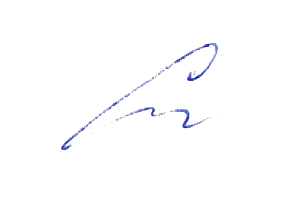 «31» августа 2023 г.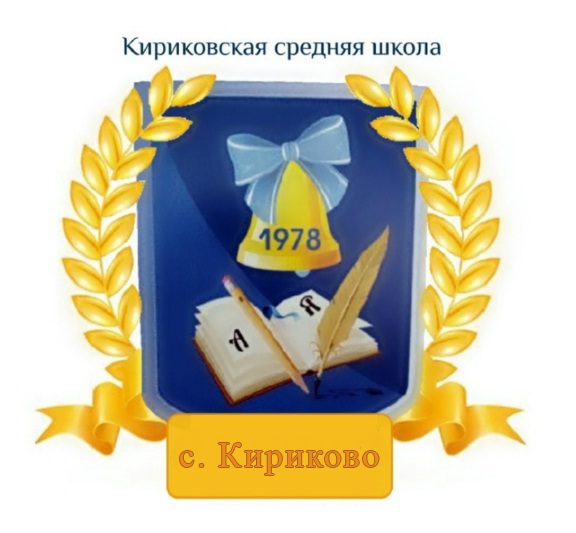 УТВЕРЖДАЮ:Директор муниципального бюджетного общеобразовательного учреждения «Кириковская средняя школа»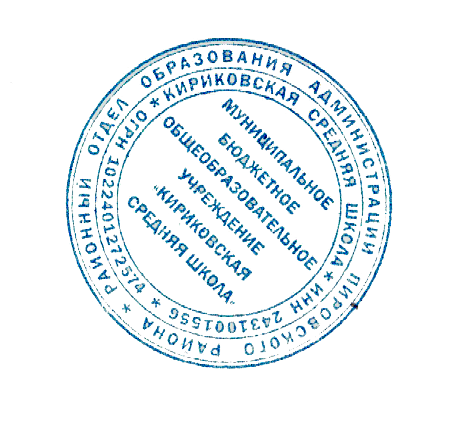 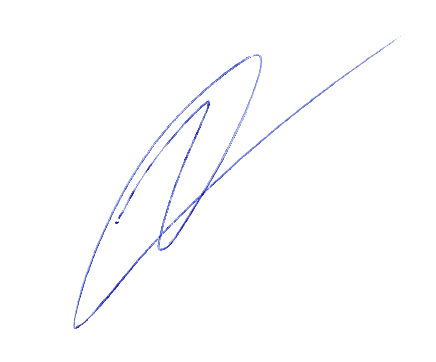  Ивченко О.В. ________«31» августа 2023 г.Просветительско-профилактическая деятельностьПросветительско-профилактическая деятельностьПросветительско-профилактическая деятельностьПросветительско-профилактическая деятельностьРабота с обучающимися ОУРабота с обучающимися ОУРабота с обучающимися ОУРабота с обучающимися ОУ№Содержание работыСрокиОтветственный1Выявление и реабилитация несовершеннолетних и их семей, оказавшихся в сложной жизненной ситуацииПостоянноКл.руководители Соц. педагог2Исследования социального статуса семей учащихся. Составление социального паспорта класса и школыОктябрьКл.руководители Соц. педагог3Составление базы данных по социальнонеблагополучным семьямОктябрьСоц. педагог4Проведение индивидуальных профилактических мероприятий семьями социального рискаВ течение уч. годаСоц. педагог5Мини-тренингиучимся снимать усталостькак преодолевать тревогуспособы решения конфликтовстресс в жизни человека. Способы борьбы со стрессомспособы саморегулирования эмоционального состояниякак сказать НЕТ!В течение уч. годаПедагог-психолог6Правовые классные часы:что ты должен знать об УК РФуголовная ответственность несовершеннолетнихзнаешь ли ты свои права и обязанностиВ течение уч. годаСоц. педагог Кл.руководители7Психолого-педагогическая поддержка обучающимся при подготовке и проведении выпускных экзаменахВ течение уч. годаУчителяПедагог-психологПедагогиПедагогиПедагогиПедагоги1Совещание при директоре «Что такое суицид и как с ним бороться»НоябрьПедагог-психолог2Подготовка Памятки «Некоторые причины и формы проявления невротических расстройств у современных старшеклассников»ДекабрьПедагог-психолог3Выступление на МО кл. руководителей:- «Профилактика суицида среди школьников»В течение годаПедагог-психолог4Индивидуальные консультации классных руководителей «Благоприятный психологический климат в классе»Сентябрь-ноябрьПедагог-психологРодителиРодителиРодителиРодители1Родительский лекторий:возрастные психолого-педагогические особенности (младший школьник, подросток, старший школьник)наказание и поощрениепсихологические особенности периодаПо плану, по запросуСоц. педагогПедагог-психологДиагностика обучающихсяДиагностика обучающихсяДиагностика обучающихсяДиагностика обучающихся1Диагностика психологического климата в коллективе (1, 5, 10 классы)октябрьПедагог-психолог2Опросник суицидального рискаСентябрьКл.руководители 8-11 кл.3Методика определения степени риска совершения суицидаПо запросуПедагог-психолог